	bildung-tirol.gv.at
Heiliggeiststraße 7
6020 Innsbruck
office@bildung-tirol.gv.at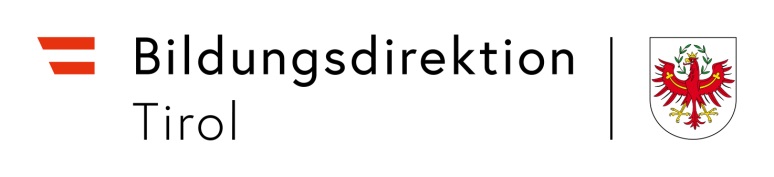 Antrag auf Leistungsprämie/Belohnung (für Bundesverwaltungsbedienstete)Name des/der Bediensteten:	     	SAP-Personalnummer:	     	Funktion:	     	 Leistungsprämie	€      		(max. vorgegebene Höhe und kann nur einmal pro Schule ausbezahlt werden) Belohnungvorgeschlagene Höhe:	€      		Ort, Datum	Unterschrift der SchulleitungSchule: 	     	Eingangsstempel der BildungsdirektionBegründung:(muss unbedingt angegeben werden)